Негосударственное аккредитованное некоммерческоечастное образовательное учреждение высшего образования«Академия маркетинга и социально-информационных технологий – ИМСИТ»(г. Краснодар)Институт информационных технологий и инноваций Кафедра математики и вычислительной техникиБ1.В.ДВ.10.01ПРАКТИКУМ ПО РАЗРАБОТКЕ ИНТЕРНЕТ-ПРИЛОЖЕНИЙАННОТАЦИЯУЧЕБНОЙ ДИСЦИПЛИНЫдля студентов направления подготовки09.03.01 Информатика и вычислительная техникаНаправленность (профиль) образовательной программы«Автоматизированные системы обработки информации и управления»Квалификация (степень) выпускника«Бакалавр»Краснодар2020Рассмотрено и одобрено на заседании кафедры математики и вычислительной техники Академии ИМСИТ, протокол №8 от 11 апреля 2020 года,зав. кафедрой МиВТ, доцент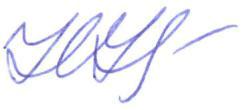 __________       Н.С. НестероваУТВЕРЖДАЮ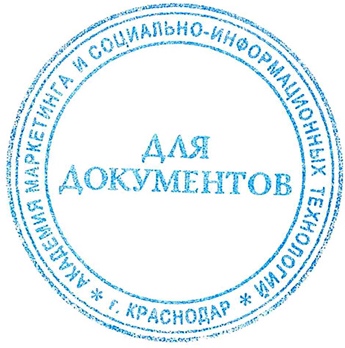 Проректор по учебной работе, доцент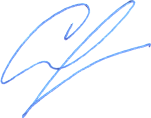     _____________       Н.И. Севрюгина          13 апреля 2020 г.   Цель  и задачи изучения дисциплины:Цель изучения дисциплины – приобретение представление об основах Web-технологий и получение навыков по созданию и опубликованию в сети интернет своих собственных статических и динамических Web-сайтов.Задачи дисциплины:-определение основных понятий, принципов и методов интернет-технологий, -изучение алгоритмов и языков разметки.Место дисциплины в структуре ОПОПДисциплина относится к дисциплинам по выбору вариативной части блока Б1 учебного планаКраткая характеристика учебной дисциплины (основные блоки, темы)Модуль 1. Основные понятия создания web-узловМодуль 2. Применение каскадных таблиц стилей CSSМодуль 3. Назначение и применение JavaScriptКомпетенции, формируемые в результате освоения учебной дисциплины:ОПК-2 – способностью осваивать методики использования программных средств для решения практических задач;ПК-1 – способностью разрабатывать модели компонентов информационных систем, включая модели баз данных и модели интерфейсов "человек - электронно-вычислительная машина";ПК-2 – способностью разрабатывать компоненты аппаратно-программных комплексов и баз данных, используя современные инструментальные средства и технологии программирования;ПК-3 – способностью обосновывать принимаемые проектные решения, осуществлять постановку и выполнять эксперименты по проверке их корректности и эффективности.Знания, умения и навыки,получаемые в процессеизучения дисциплины:Знать:-методы и модели теории систем и системного анализа; -закономерности построения, функционирования и развития систем целеобразования;-принципы моделирования, классификацию способов представления моделей систем;-приемы, методы, способы формализации объектов, процессов, явлений и реализацию их на компьютере;-достоинства и недостатки различных способов представления моделей систем;-структуру, состав и свойства информационных процессов, систем и технологий;-методы анализа информационных систем, модели представления проектных решений, конфигурации информационных систем;-структуру, принципы реализации и функционирования информационных технологий, используемых при создании информационных систем, базовые и прикладные информационные технологии, инструментальные средства информационных технологий;-основные направления перспективных разработок и современные технологии в сфере разработки интернет-приложений.Уметь:-выбирать методы моделирования систем, структурировать и анализировать цели и функции систем управления, проводить системный анализ прикладной области;-использовать технологии моделирования;-моделировать процессы, протекающие в информационных системах и сетях;-использовать архитектурные и детализированные решения при проектировании систем; -применять информационные технологии при проектировании информационных систем;-планировать и проводить тестирование интернет-приложений; -проводить проверку корректности кода web-документов.Владеть:-навыками работы с инструментами системного анализа;-навыками работы с инструментами разработки интернет-приложений;-моделями и средствами разработки архитектуры информационных систем;-технологиями реализации, внедрения проекта информационной системы, методологией использования информационных технологий при создании информационных систем;-навыками использования современных технологий разработки интернет-приложений;-проведения тестирования и валидации кода интернет-приложений;-навыками анализа полученной информации;-навыками организационной работы.Формы проведения занятий, образовательные технологии:Лекционные занятия: проблемные лекции, лекция – визуализация, лекция-беседа, лекция - анализ ситуаций.Практические занятия: тематические семинары, проблемные семинары, метод «круглого стола», метод «коллективной мыслительной деятельности», методы анализа проблемных ситуаций, логико-методологическое проектирование, решение задач.Используемые инструментальные и программные средства:Средства проекции (презентации), программированного контроля (тестирования)Формы промежуточногоконтроля:Текущие оценки знаний, тестирование, доклады, самостоятельные работыОбщая трудоемкость изучения дисциплины: 108 ч/3 з.е.Форма итогового контроля знаний:Зачет 